Checkmat Kihei (310 Ohukai Suite 314 Kihei HI 96753 Phone 310-871-8458)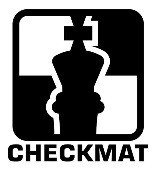 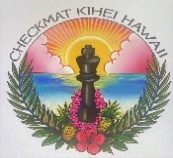 Email: checkmatkihei@gmail.comCheckmat Kihei Liability Waiver In consideration of the fee paid, participant understands that there is a risk of personal injury in the course of instruction and, with this knowledge, agrees to assume the risk of any injury and damages to participant during training. 

Specifically, participant agrees to hold harmless the School and all other individuals, organizations, sponsors, promoters, operators, hosts, instructors, associations, schools, owners, officials, directors, employees and other participants connected with the event from all losses, damages, injuries, causes of actions, claims, or complaints in the event that the participant is damaged or injured in any way during the participation, instruction and/or performance of any exercise or during any activity associated with the event location or during transit to or from the event.

Participant further agrees to strictly obey instructors and observe safety rules.

Because of the physical demands of this instruction, participant understands that he/she must be in good physical condition to participate in the event. Participant understands that in case of injury, the only medical treatment Checkmat Kihei HI will provide is first aid.

Participant agrees that any pictures, audio, or visual recordings taken of him/her in connection with Checkmat Kihei HI can be used for publication, promotion, articles, shows and advertisement without additional consent and without compensation at this time or any other time.

I have read and understand this release and agreement and agree to its provisions. I am not under the influence of any drugs, alcohol, or other intoxicants. I am not suffering from any illness or incapacity. I am over 18 years of age. (If not over 18 years of age, parent or guardian must sign.)I also hereby consent to allow Checkmat Kihei or its designee to photograph, videotape and/or audio record my image and/or voice. I hereby grant Checkmat Kihei the rights to use, reproduce, assign, and/or distribute my image, voice name and/or likeness in any media whatsoever for any educational, promotional and/or commercial purpose, in its sole discretion, without the consideration of payment to me. Checkmat Kihei and its successors and assigns shall own all right, title and interest, including the copyright, to any such photograph, videotape and/or audio recording. IN WITNESS WHEREOF, Printed Name                                                Signature                                                    DateIn case of emergency call _______________________________________________________________                                             Printed Name                                                Phone Number